Mental /
Behavioral Health 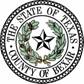 Mental Health Evaluation and TreatmentAlpha Omega In Home Counseling Services
Phone: (210) 737-2674 
Address: 4606 Centerview Drive  San Antonio , Texas  78228  view map

Provides general counseling services and specialized support for children with disabilities. Offers mental health care and substance abuse treatment and counseling. Medicaid/Sliding fee scale available. ...BCFS
Phone: (210) 832-5000
Address: 1506 Bexar Crossing San Antonio , Texas  view map

Provides free counseling services to eligible youth ages 0 to 17 and their families. Services provided at several locations across San Antonio. Crisis intervention and counseling services are available 24/7 by calling main number, 210-283-5183. ...Benitia Family Center
Phone: (210) 433-9300 
Address: 4650 Eldridge Avenue  San Antonio , Texas  78237  view map

Provides outpatient mental health counseling and therapy. Sliding Fee Scale. ...Catholic Charities: Counseling and Consultation Center
Phone: (210) 377-1133 
Address: 1844 Lockhill Selma  San Antonio , Texas  78213  view map

Provides outpatient mental health counseling and therapy. ...Center for Health Care Services: Adult Behavioral Health Services: Harvard Place
Phone: (210) 227-3401  
Address: 1920 Burnet  San Antonio , TX  78202  view map

Outpatient psychiatric services for adults are provided at the individual clinics based throughout the Bexar County community. All outpatient mental health consumers of services must have one of the following target population diagnoses: Bipolar Schizophrenia Major Depression Additionally, all eligi...Center for Health Care Services: Adult Behavioral Health Services: Northwest Clinic
Phone: (210) 615-5700  
Address: 9502 Computer Dr  San Antonio , TX  78229  view map

Outpatient psychiatric services for adults are provided at the individual clinics based throughout the Bexar County community. All outpatient mental health consumers of services must have one of the following target population diagnoses: Bipolar Schizophrenia Major Depression Additionally, all eligi...Center for Health Care Services: Adult Behavioral Health Services: Paul Elizondo Community Mental Health Clinic
Phone: (210) 434-7001  
Address: 806 S. Zarzamora   San Antonio , TX  78207  view map

Outpatient psychiatric services for adults are provided at the individual clinics based throughout the Bexar County community. All outpatient mental health consumers of services must have one of the following target population diagnoses: Bipolar Schizophrenia Major Depression Additionally, all eligi...Center for Health Care Services: Adult Texas Correctional Office on Offenders with Medical or Mental Impairments (TCOOMMI) GENESIS
Phone: (210) 533-2577  
Address: 2711 Palo Alto Road  San Antonio , TX  78211  view map

Provides an intensive outpatient program for felony probationers and parolees that includes psychiatric services and pharmacological management, case management and coordination of services. Genesis Residential Program provides residential services for those in need of a more restrictive environment...Center for Health Care Services: Assertive Community Treatment (ACT)
Phone: (210) 615-5700  
Address: 9502 Computer Drive   San Antonio , TX  78229  view map

This service is provided to individuals with severe and persistent mental illness with frequent hospitalizations and is provided on a voluntary outpatient basis. It provides all required comprehensive support services coordinated by the Assertive Community Treatment Team (ACT) as well as other compr...Center for Health Care Services: CHCS Drug Court Program
Phone: (210) 533-9515  
Address: 104 Story Lane  San Antonio , TX  78223  view map

Provides case management, psychiatric, substance abuse treatment services to the Felony and Misdemeanor Drug Courts in Bexar County. Case managers make treatment recommendations and attend all staffings and court hearings of CHCS participants with a co-occurring mental and substance abuse disorders....Center for Health Care Services: Child and Adolescent Crisis Services
Phone: (210) 299-8139  
Address: 711 East Josephine   San Antonio , TX  78208  view map

Provides crisis intervention, face to face crisis screening and assessment, and psychiatric evaluation to Bexar County youth experiencing a psychiatric crisis to restore stability and maintain safety. ...Center for Health Care Services: Child and Adolescent Mental Health Eligibility Services
Phone: (210) 299-8130  
Address: 711 East Josephine   San Antonio , TX  78208  view map

Provides screening and assessment per, DSHS guidelines, to determine eligibility for child and adolescent mental health services and does coordination/referral to community resources as appropriate. Develops Aftercare Plans and individualizes recommendations for follow-up services at discharge.  ...Center for Health Care Services: Child/Adolescent Bexar Cares Pilot Program
Phone: (210) 299-8139  
Address: 711 East Josephine   San Antonio , TX  78208  view map

This Pilot addresses the mental health and behavioral health needs of school age children and adolescents in multiple child serving systems. Serves ages 5 to 17. Can serve child's 18th year if living at home and/or is still in school. Services are provided in clinic and in vivo settings. Behavior Ma...Center for Health Care Services: Child/Adolescent Outpatient Clinic Services
Phone: (210) 299-8139  
Address: 711 East Josephine   San Antonio , TX  78208  view map

Serves children ages 3-17 with diagnoses of serious emotional disturbances. Services are provided in both clinic and in vivo settings. Cognitive Behavioral Therapy (CBT) is mainly provided to the individual child and may include family counseling. Other services include case management, psychiatric ...Center for Health Care Services: Children's Mobile Outreach Team (CMOT)
Phone: (210) 299-8139  
Address: 711 East Josephine   San Antonio , TX  78208  view map

Provides face-to-face crisis screening/assessment, crisis intervention, and crisis follow-up to Bexar County youth experiencing a crisis. CMOT will secure hospitalization, if appropriate, and arrange for transportation to the hospital.  ...Center for Health Care Services: Community Reintegration Program
Phone: (210) 533-9515  
Address: 104 Story Lane  San Antonio , TX  78223  view map

This program is a jail diversion program providing immediate psychiatric evaluations, psychiatric medication management and comprehensive community support services to individuals diverted from the Central Magistrate or the County Jail. Referral: Comes directly from the assessing psychologist assign...Center for Health Care Services: Continuity of Care
Phone: (210) 226-2606 
Address: 3031 IH 10 West  San Antonio , TX  78201  view map

Provides screening and assessment per DSHS guidelines to determine eligibility for adult mental health services, Coordination/Referral to community resources and on-site at the Bexar County Adult Detention Center as appropriate. Serve as liaison for adolescent and adult Bexar County residents admitt...Center for Health Care Services: Co-Occurring Psychiatric and Substance Abuse Disorders (COPSD)
Phone: (210) 246-1360  
Address: 601 N. Frio   San Antonio , TX  78207  view map

Licensed Chemical Dependency Counselors provide counseling education, case management and wrap-around support services to adults with co-occurring psychiatric and substance abuse disorder to motivate and link them to necessary mental health and substance abuse treatment services.  ...Center for Health Care Services: Crisis Care Center
Phone: (210) 225-5481  
Address: 601 N. Frio   San Antonio , TX  78207  view map

Provides assessment and intervention services 24 hours for individuals experiencing psychiatric emergency. Services include face-to-face screening/assessment; linkage/referral/ outreach; 23 hour outpatient observation; mental health warrant applications.  ...Center for Health Care Services: Crisis Transitional Unit
Phone: (210) 645-1651  
Address: 7137 W. Military Drive   San Antonio , TX  78227  view map

Provides short term community-based residential, crisis treatment to persons who may pose some risk of harm to self or others and who may have fairly severe functional impairment.  ...Center for Health Care Services: Forensic Assertive Community Treatment - FACT
Phone: (210) 615-5700  
Address: 9502 Computer Drive   San Antonio , TX  78229  view map

This program serves individuals with a severe and persistent mental illness involved with the criminal justice system. Provides psychiatric medication management, medication training and support, psychosocial rehabilitative services, and other comprehensive supportive services to include 24 hour cri...Center for Health Care Services: Forensic Court Unit: Not Guilty by Reason of Insanity (NGRI)
Phone: (210) 533-2577  
Address: 2711 Palo Alto   San Antonio , TX  78211  view map

Provides comprehensive treatment to consumers that have been found NGRI by the Courts. Services include social support, psychiatric services, rehabilitative skills training and psychosocial training.  ...Center for Health Care Services: Forensic Court Unit: Outpatient Competency Restoration Program
Phone: (210) 533-2577  
Address: 2711 Palo Alto   San Antonio , TX  78211  view map

Provides comprehensive treatment to restore trial competency for non-violent offenders found incompetent to stand trial in Bexar County.  ...Center for Health Care Services: Haven for Hope In-House Wellness Program (IHWP)
Phone: (210) 220-2488  
Address: 1 Haven for Hope Way   San Antonio , TX  78207  view map

This Prospect Courtyard (PCY) dormitory which is part of the IHWP provides a safe structured dormitory environment that promotes mental health medication compliance, stabilization and ultimately transition to a more stable living situation.  ...Center for Health Care Services: Housing + Recovery = Optimal Functioning and Makes Economic Sense (HOMES)
Phone: (210) 220-2445  
Address: 1 Haven for Hope Way   San Antonio , TX  78207  view map

Provides an integrated system of care designed to support recovery, placement in and retention of permanent housing and enrollment in mainstream benefit programs for chronically homeless adults with substance abuse and/or mental health disorders. A team of HOMES specialists work with each client to ...Center for Health Care Services: Integrated Care Clinic: High Utilizer Project
Phone: (210) 527-8620  
Address: 9502 Computer Drive   San Antonio , TX  78229  view map

Provides integrated care services to improve outcomes for patients with complex and co-occurring health needs. Services include primary and behavioral medical assessment and treatment including medications and intensive wrap-around case management, rehabilitation services, and substance abuse servic...Center for Health Care Services: Involuntary Outpatient Commitment Program (IOPC)
Phone: (210) 533-9515  
Address: 104 Story Lane  San Antonio , TX  78223  view map

Civil court-ordered program designed for individuals who are chronically non-compliant with psychiatric treatment. Treatment services to these individuals are provided through clinical practitioners, registered nurse, and psychiatrist. Referral: Directly from the State Hospitals and other community ...Center for Health Care Services: Jail Diversion and Trauma Recovery (JDTR)
Phone: (210) 533-2577  
Address: 2711 Palo Alto   San Antonio , TX  78211  view map

Recruit, refer and divert Veterans for PTSD, Trauma, Mental Health, and Co-occurring Substance Abuse disorders.  ...Center for Health Care Services: Money Follows the Person (MFP)
Phone: (210) 615-5700  
Address: 1920 Burnet   San Antonio , TX  78202  view map

Provides demonstration services to help transition adults with mental health or substance abuse needs from nursing facilities back into the community in community-based settings such as apartments, homes, and similar settings in Bexar County. Provides Medicaid services coordination, Medicaid State P...Center for Health Care Services: Permanency Project
Phone: (210) 433-2687  
Address: 3551 Culebra   San Antonio , TX  78228  view map

Provides 12 months of intensive support services to dually diagnosed individuals with emphasis on helping individuals maintain their housing and recovery.  ...Center for Health Care Services: Prospect Courtyard: Day Treatment
Phone: (210) 220-2440  
Address: 1 Haven for Hope Way   San Antonio , TX  78207  view map

This in-house Wellness Treatment Program component provides specialized services to Prospect Court Yard dormitory residents such as individual case management, attendance at AA/NA/CA groups meetings, coping skills and other appropriate services.  ...Center for Health Care Services: Prospect Courtyard: Wellness Clinic
Phone: (210) 220-2748  
Address: 1 Haven for Hope Way   San Antonio , TX  78207  view map

An adult mental health clinic that provides psychiatric, nursing, case management and rehabilitative services to members of the Hope Transformational Campus and the Prospects Courtyard Dormitory members and guests.  ...Center for Health Care Services: Safe Haven Program: Units for Men and Women
Phone: (210) 433-2687  
Address: 3602 Culebra & 3551 Culebra   San Antonio , TX  78228  view map

Provides residential placement for mental health and/or dually diagnosed chronic homeless individuals which provides a safe and stable living environment which is tailored to provide daily supports to help the individual maximize his/her return to the community.  ...Center for Health Care Services: Shelter Plus Care Program
Phone: (210) 220-2561  
Address: 1 Haven for Hope Way   San Antonio , TX  78207  view map

Provides housing assistance to homeless consumers through the San Antonio Housing Authority Section 8 Division. Consumers receive Supported Housing on-going services to include psychosocial rehabilitation, individual and groups services, skills training and case management based on their level of ne...Center for Health Care Services: Tenant Based Rental Assistance
Phone: (210) 433-2687  
Address: 3551 Culebra   San Antonio , TX  78228  view map

This service funded by HOME funds, is administered by CHCS for eligible applicants enrolled in services at CHCS. Eligible applicants are persons with disabilities who meet the program and income criteria ...Center for Health Care Services: Veterans Services
Phone: (210) 220-2550  
Address: 1 Haven for Hope Way   San Antonio , TX  78207  view map

This service serves as liaison between veterans and CHCS services. Services include the expansion of trauma therapy (Cognitive Processing Therapy) for veterans; monitoring of the delivery of veteran peer support services related to behavioral health issues and other comprehensive support services.  ...CentroMed Ascot Center
Phone: (210) 927-1816 
Address: 123 Ascot  San Antonio , Texas  78224  view map

Provides outpatient mental health counseling and therapy. ...CHCS Child and Adolescent Services
Phone: (210) 299-8139 
Address: 711 E. Josephine  San Antonio , Texas  78208  view map

Offers mental health care and substance abuse treatment and counseling. Medicaid is accepted. Services provided at more than one location. Crisis intervention, behavioral health assessment, counseling, outpatient treatment, inpatient treatment, substance abuse intervention and treatment services are...Children's Bereavement Center
Phone: (210) 736-HUGS
Address: 205 W. Olmos Drive San Antonio, Texas 78212 view map

Group counseling for children and youth who have experienced a loss. Provides outpatient mental health counseling and therapy. Sliding fee scale available....Children's Shelter Residential Treatment Center
Phone: (210) 212-2500 
Address: 2939 West Woodlawn  San Antonio , Texas  78229  view map

Provides outpatient mental health counseling and therapy. Assists clients with service coordination. Primary focus is care for 5-12 year old boys and girls who have been victimized by abuse, neglect or abandonment and, as a result, have emotional dilemmas that make it difficult for them to heal and ...ChildSafe
Phone: (210) 675-9000 
Address: 7130 US HWY 90  San Antonio , Texas  78227  view map

Specialized counseling for victims of sexual abuse, play therapy and in-home counseling are available. Provides outpatient mental health counseling and therapy. Assists clients with service coordination. Medicaid /Sliding fee scale available. ...Christine Thomas, Ph.D.
Phone: (210) 861-3940 
Address: 2143 E Hildebrand Ave  San Antonio , Texas  78209  view map

Provides outpatient mental health counseling and therapy. Sliding Fee Scale. ...CHRISTUS Santa Rosa Chile and Adolescent Behavioral Health
Phone: (210) 704-2011 
Address: 333 N. Santa Rosa St.  San Antonio , Texas  78207  view map

Provides outpatient mental health counseling and therapy. ...Clarity Child Guidance Center: Outpatient Services
Phone: (210) 614-7070 
Address: 2135 Babcock Rd.  San Antonio , TX  78229  view map

Clarity CGC’s Outpatient Services are available for the majority of children and adolescents who are able to resolve their mental health problems without hospitalization. Family therapy can help families improve communication and conflict resolution skills. Individual therapy can help a youth improv...Clinica Zarzamora Outpatient Clinic
Phone: (210) 434-7001 
Address: 806 S. Zarzamora  San Antonio , TX  78210  view map

Outpatient services provided include medication monitoring, counseling, group therapy (or counseling), family support, rehabilitative and case management services. In addition, consumers are offered an array of services to assist with low cost health care to include Carelink, patient assistance prog...Communicare Health Centers
Phone: (210) 233-7000 
Address: 1102 Barclay Street  San Antonio , Texas  78207  view map

CommuniCare Health Centers is a full-service primary healthcare system offering pediatric medicine, family medicine, senior care, women's health, podiatry, dental, behavioral health, after-hour urgent care, optometry and optical services, minor surgery clinic and fitness and wellness services in Bex...Communities in Schools (various locations)
Phone: (210) 520-8440 
Address: 1616 E. Commerce  San Antonio , Texas  78205  view map

Provides outpatient mental health counseling and therapy. Assists clients with service coordination. ...Comprehensive In-Home Counseling Services
Phone: (210) 805-0915 
Address: 1803 W Gramercy Place  San Antonio , Texas  78201  view map

Offers mental health care and substance abuse treatment and counseling. Assists clients with service coordination. Medicaid is accepted. ...Daughters of Charity Services-DePaul Family Center and El Carmen Center (various locations)
Phone: (210) 334-2311 
Address: Sorry, no address information available for this agency. 

Offers counseling and play therapy programs. Provides outpatient mental health counseling and therapy. Assists clients with service coordination. Programs are free. Services provided at more than one location. ...Dr. Frank Bryant Health Center-Communicare Health Centers
Phone: (210) 233-7000 
Address: 3066 E. Commerce  San Antonio , Texas  78220  view map

Provides outpatient mental health counseling and therapy. Medicaid/Sliding fee scale available. ...Dr. Hector Samaniego
Phone: (210) 723-1773 
Address: 4257 NW Loop 410  San Antonio , Texas  view map

Provides outpatient mental health counseling and therapy. Medicaid is accepted. ...E. Murphey, Ph.D.
Phone: (210) 495-0221 
Address: Sorry, no address information available for this agency. 

Provides outpatient mental health counseling and therapy. Services are provided at more than one location, call for details. ...Eastside Adult Mental Health Outpatient Clinic
Phone: (210) 227-3401 
Address: 3474 E. Commerce  San Antonio , TX  78220  view map

Outpatient services provided include medication monitoring, counseling, group therapy (or counseling), family support, rehabilitative and case management services. In addition, consumers are offered an array of services to assist with low cost health care to include Carelink, patient assistance prog...Ellen Bajorek, Ph.D.
Phone: (210) 615-9500 
Address: 7950 Floyd Curl Drive  San Antonio , Texas  78229  view map

Provides outpatient mental health counseling and therapy. ...Enrique Garza-Trevino: San Antonio Mood Disorders
Phone: (210) 212-9597 
Address: 730 N. Main  San Antonio , Texas  78205  view map

Provides outpatient mental health counseling and therapy. Medicaid is accepted. ...Evidence of Grace Counseling Center
Phone: (210) 436-2339 
Address: 803 Castroville Road  San Antonio , Texas  78237  view map

Offers mental health care and substance abuse treatment and counseling. ...Excel...Rise Above the Rest
Phone: (210) 977-9555 
Address: 706 Division  San Antonio , Texas  78225  view map

Excel...Rise Above the Rest is a non-profit agency which provides individual skill building to children, adolescents, and their families who have behavioral and/or mental health needs. Excel offers case management services to children and pregnant women in need of resources. Excel also offers liscen...Foyo
Phone: (210) 226-7209 
Address: 11 Nellina St.  San Antonio , TX  78220  view map

Provider of adult mental health rehabilitative services. Individual community support services, employment related support and skills training, community living skills, symptom management and support services are provided in an outpatient setting or in the community for the maximum reduction of disa...Jewish Family and Children's Services
Phone: (210) 302-6920 
Address: 12500 N.W. Military Highway  San Antonio , Texas  78231  view map

Counseling, play therapy, specialized counseling services for homeless youth are available. Offers outpatient mental health counseling and therapy. Assists clients with service coordination. ...John Cannell, Ph.D.
Phone: (210) 690-0595 
Address: 11107 Wurzbach Road  San Antonio , Texas  78230  view map

Provides outpatient mental health counseling and therapy. ...JOVEN (various school-based locations)
Phone: (210) 924-0330 
Address: 102 W. White  San Antonio , Texas  78214  view map

Provides outpatient mental health counseling and therapy. Provides substance abuse treatment and counseling services. ...Kathleen Sawyer, Ph.D.
Phone: (210) 325-0120 
Address: 7201 Broadway  San Antonio , Texas  78209  view map

Provides outpatient mental health counseling and therapy. ...La Paz Community Health Center
Phone: (210) 558-8744 
Address: 530 San Pedro  San Antonio , Texas  78212  view map

Provides partial hospitalization, psychiatric,, behavioral, emotional, and chemical dependency counseling. Offers mental health care and substance abuse treatment and counseling. Medicaid is accepted. ...Laurel Ridge Treatment Center
Phone: (210) 491-4900 
Address: 17220 Corporate Woods Dr.  San Antonio , Texas  78259  view map

Services include crisis stabilization, a sex offenders program, partial hospitalization, a chemical dependency detoxification program and a bilingual-bicultural residential program. Offers mental health care and substance abuse treatment and counseling. Also provides acute and longer term residentia...Madonna Neighborhood Center
Phone: (210) 435-1391 
Address: 1906 Castroville  San Antonio , Texas  78237  view map

Provides outpatient mental health counseling and therapy. ...Marian Higgins, Ph.D.
Phone: (210) 521-4833 
Address: Sorry, no address information available for this agency. 

Provides outpatient mental health counseling and therapy. ...Methodist Healthcare Ministries-Dixon Clinic Support/Counseling Services
Phone: (210) 527-1505 
Address: 1954 E Houston St  San Antonio , Texas  78202  view map

Provides outpatient mental health counseling and therapy. Assists clients with service coordination. Sliding fee scale available. Services are provided at more than one location, call for details. ...Methodist Specialty and Transplant Hospital
Phone: (210) 575-8110 
Address: 8026 Floyd Curl  San Antonio , Texas  78229  view map

Provides inpatient behavioral medicine and substance abuse treatment. Offers mental health care and substance abuse treatment and counseling. Assists clients with service coordination. Medicaid is accepted. ...Michael Castillo, Ph.D.
Phone: (210) 614-8400 
Address: 4242 Medical Dr.  San Antonio , Texas  78229  view map

Offers mental health care and substance abuse treatment and counseling. ...Our Lady of the Lake University-Community Counseling Services
Phone: (210) 434-1054 
Address: 590 N. General McMullen  San Antonio , Texas  78228  view map

Provides counseling, substance abuse counseling and psychological testing. Offers mental health care and substance abuse treatment and counseling. Sliding fee scale available. ...Palmer Drug Abuse Program
Phone: (210) 697-9766 
Address: 10226 Ironside  San Antonio , Texas  78230  view map

Offers outpatient substance abuse treatment and substance abuse counseling. Assists clients with service coordination. Programs are free. ...Patrician Movement
Phone: (210) 532-3126 
Address: 222 E. Mitchell St.  San Antonio , Texas  78210  view map

Offers mental health care and substance abuse treatment and counseling. Assists clients with service coordination. Sliding fee scale available. Services provided at more than one location. ...Roy Maas Youth Alternatives Counseling Center
Phone: (210) 340-7971 
Address: 3103 West Ave  San Antonio , Texas  78213  view map

Offers mental health care and substance abuse treatment and counseling. Crisis intervention is available. ...Sally Dunlap. Ph.D.
Phone: (210) 822-4022 
Address: Sorry, no address information available for this agency. 

Provides outpatient mental health counseling and therapy. ...San Antonio Fighting Back
Phone: (210) 271-7232 
Address: 2803 E. Commerce  San Antonio , Texas  78203  view map

Offers counseling, outpatient substance abuse intervention. Sliding fee scale available. ...South Texas Behavioral
Phone: (210) 699-8881 
Address: 12050 Vance Jackson  San Antonio , Texas  78230  view map

Provides outpatient mental health counseling and therapy. Medicaid is accepted. ...St. Peter-St. Joseph Counseling Center
Phone: (210) 533-1203 
Address: 919 Mission Rd  San Antonio , Texas  78210  view map

Provides counseling for trauma, abuse survivors, children’s behavioral problems and mental health diangoses. Work with juvenile justice, justice of the peace, child protective services and other public and private referrals. Offers mental health care and substance abuse treatment. Service coordinati...Telecare
Phone: (210) 222-0152 
Address: 300 S. Flores  San Antonio , TX  78204  view map

Telecare provides a wide range of adult mental health services specifically designed to provide a wide range of innovative, recovery focused, outcomes-driven services and supports for high-risk individuals with complex needs. ...Thomas Demoor: Eating Disorders Clinic
Phone: (210) 692-0885 
Address: 8207 Callaghan  San Antonio , Texas  78230  view map

Provides outpatient mental health counseling and therapy. Medicaid is accepted. ...Trey Thompson, Ph.D.
Phone: (210) 274-9032 
Address: 8647 Wurzbach Road  San Antonio , Texas  78246  view map

Offers mental health care and substance abuse treatment and counseling. ...University Health System Psychiatric Outpatient Services
Phone: (210) 358-3730 
Address: 527 N. Leona  San Antonio , Texas  78207  view map

Offers psychiatric and crisis evaluation, medication management, counseling and substance abuse counseling. Medicaid is accepted. ...Wesley Community Center
Phone: (210) 924-5191 
Address: Sorry, no address information available for this agency. 

Provides counseling, crisis intervention, mental health care and substance abuse treatment. Assists clients with service coordination. Medicaid/Sliding fee scale available. Services provided at more than one location. ...West Annex Adult Mental Health Outpatient Clinic
Phone: (210) 358-3801 
Address: 1115 W. Martin  San Antonio , TX  78210  view map

Outpatient services provided include medication monitoring, counseling, group therapy (or counseling), family support, rehabilitative and case management services. In addition, consumers are offered an array of services to assist with low cost health care to include Carelink, patient assistance prog...